OTVOREN NATJEČAJ ZA DODJELU STIPENDIJA STUDENTIMA NIŽEG SOCIO-EKONOMSKOG STATUSAMinistarstvo znanosti i obrazovanja objavilo je 12. listopada 2017. godine Natječaj za dodjelu 10.000 državnih stipendija za akademsku 2017./2018. godinu redovitim studentima nižeg socio-ekonomskog statusa.Sredstva za ovaj natječaj osigurana u Državnom proračunu i Europskom socijalnom fondu (ESF) - Učinkoviti ljudski potencijali 2014.- 2020 u okviru projekta „Dodjela stipendija studentima nižeg socio-ekonomskog statusa“, a broj državnih stipendija povećan je s 5.400 na 10.000 godišnje.Cilj projekta je doprinijeti povećanju dostupnosti visokog obrazovanja i unaprjeđenju socijalne dimenzije visokog obrazovanja te povećanju završnosti u visokom obrazovanju za redovne studente preddiplomskih sveučilišnih studija, diplomskih sveučilišnih studija, integriranih preddiplomskih i diplomskih sveučilišnih studija te kratkih stručnih studija, preddiplomskih stručnih studija i specijalističkih diplomskih stručnih studija na visokim učilištima u Republici Hrvatskoj.Socijalna dimenzija visokog obrazovanja područje je javnih politika u kojem zemlje Europskog prostora visokog obrazovanja pa tako i zemlje članice EU dijele predanost prema ostvarenju zajedničkih strateških ciljeva. Jedan od ciljeva je i olakšavanje pristupa visokom obrazovanju te povećanje završnosti i stjecanja kvalifikacije na razini visokog obrazovanja za sve skupine studenata, posebice one koje se nalaze u nepovoljnom ekonomskom i socijalnom položaju.BROJ STIPENDIJA: 10.000 godišnje (50.000 kroz 5 godina)IZNOS MJESEČNE STIPENDIJE: 1.200 HRK (isplaćuje se mjesečno kroz 9 mjeseci)UKUPNA VRIJEDNOST PROJEKTA: 543.371.250,00 HRK (EU sredstva + nacionalno sufinanciranje)RAZDOBLJE PROVEDBE PROJEKTA: kolovoz 2017. – lipanj 2022.Natječaj je otvoren do 6. studenog 2017. godine, a sve detaljne informacije nalaze se u tekstu Natječaja te Pravilnika o uvjetima i načinu ostvarivanja prava na državnu stipendiju na temelju socio-ekonomskoga statusa  (Narodne novine br. 43/17), kao i na službenoj FB stranici projekta: https://www.facebook.com/ministarstvoznanostiiobrazovanja/. 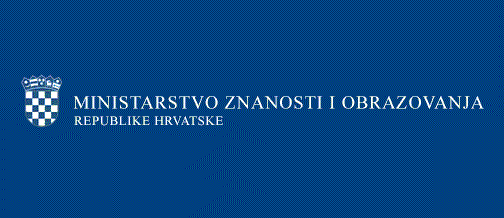 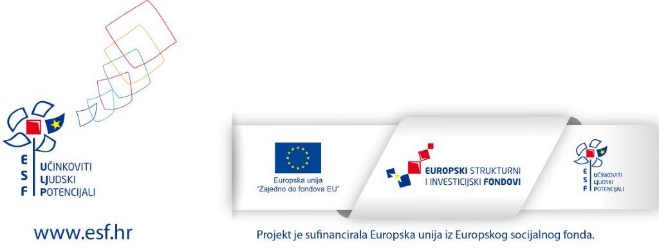 